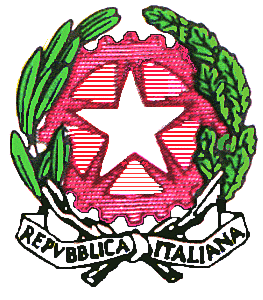 MINISTERO  DELL’ISTRUZIONE DELL’UNIVERSITA’ E DELLA RICERCAISTITUTO ONNICOMPRENSIVO STATALE “A. ARGOLI”SCUOLA SECONDARIA DI 1° GRADO E ISTITUTO TECNICO PER IL TURISMOVia G.Marconi, 51 – 67069 TAGLIACOZZO – C.F. 81006950661LUNEDI’ 23 NOVEMBRE ore 10.00 – TEATRO TALIAProgetto dell’Istituto Argoli “LEGALITA’ 2015-2016” I Incontro“VIVI LEGALMENTEUNA VITA STUPEFACENTE!” Gli studenti della Scuola secondaria di I e di II grado incontrano i Carabinieri della Stazione di TagliacozzoPROGRAMMAore 10.00: Saluti del D.S.- Saluti del Sindaco e delle autorità presenti- Introduzione sul progetto a cura delle prof.sse C. Sansone - E. Mordini- Visione del video sul tema della classe VA dell’I.T.E.- Intervento del Capitano della stazione dei Carabinieri di Tagliacozzo dott. Commandé- Interventi degli studenti- Visione dei video dell’Arma dei Carabinieriore12.00: Conclusioni: prossime iniziative del progetto “Legalità”, da condividere con l’Amministrazione e il territorioL’ INCONTRO E’ APERTO ALLE FAMIGLIE E A TUTTA LA COMUNITA’:UNA VERA CULTURA DELLA LEGALITA’ SI COSTRUISCE INSIEME!